ATHÉNÉE ROYAL D’ATH Enseignement secondaire général 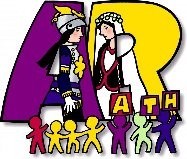 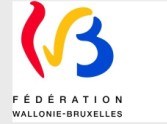 Rue des Récollets, 9 ATH Tél. 068/26 90 00 Fax 068/26 90 09 secretara@live.be Ath, le 10 juin 2016Objet : paiement électronique des repas scolairesChers parents,Dès la rentrée prochaine, notre établissement sera équipé d’une plateforme sécurisée de gestion des repas scolaires.Concrètement, il s’agit pour chaque enfant qui prend un repas payant à l’école (repas complet, sandwich ou salade) d’approvisionner en ligne un compte spécialement réservé à cette dépense.En se présentant sur le lieu de restauration, la carte personnelle de l’élève est scannée et le montant du repas retiré du compte dédié.Cette gestion offre plusieurs avantages :Limiter la circulation d’argent dans l’établissementEviter la perte des tickets repasVisualiser vos opérations bancaires liées au coût des repasBénéficier d’un contrôle permanent sur le repas effectivement consommé par l’enfantLes tickets repas en votre possession restent valables jusqu’au 30 octobre.La connexion à la plateforme de paiement électronique APSchool se fait via le site de l’école www.athenee-ath.be Un login et un mot de passe personnel vous donnent accès à un espace réservé à votre enfant. Vous pourrez alors compléter vos données et modifier le mot de passe. Le serveur sécurisé permet la garantie d’une protection optimale de vos données.APSchool respecte la législation relative à la protection de la vie privée à l’égard des traitements de données à caractère personnel.Je reste à votre disposition pour tout renseignement et vous prie de croire, Madame, Monsieur, chers parents, en l’expression de mes sentiments les meilleurs.M-C Crombé,Préfète des études